									Date: ________________Patient Name: ______________________________ 		D.O.B.: _______________New Episode of Care IntakeKindly note why you are seeking skilled physical therapy today: _____________________________________________________________________________________ _____________________________________________________________________________________ How long have you had this condition for? ________________________________________Is this condition related to a fall? 			No 	Yes 		Date: ____________ Is this condition related to a car accident? 	No 	Yes 		Date: ____________Did this condition occur at work? 			No	Yes 		Date: ____________ Did you have any injections? 			No	Yes 		Date: ____________Have you had surgery for this condition?		No	Yes 		Date: ____________	Type of surgery: _____________________________________________________Have you had any other treatment(s)?		 No	Yes 		Date: ____________	Please list: __________________________________________________________What is the primary goal you wish to achieve with skilled physical therapy?_________________________________________________________________________Please indicate your pain levels (0 is no pain and 10 is the worst pain) Current pain: _______ / 10       Pain at best: _______ / 10        Pain at worst: _______ / 10 (Please Check) Pain Frequency: Constant: ___ Intermittent: ___ Rare: ___ Random: ___Pain descriptors:  Sharp ___ Heavy ___ Dull ___ Cramping ___ Pressure ___ Burning ___Tingling ___ Other_________________________________  Pain Location:  Please indicate on the diagram below where you pain is located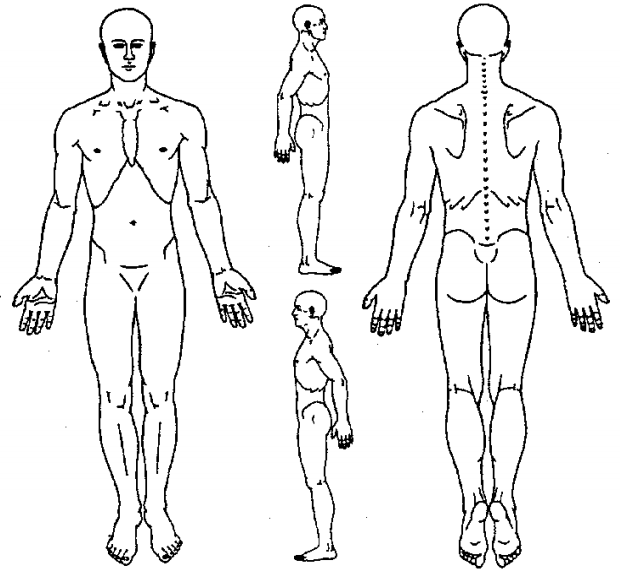 Past Medical HistoryDo you have or have you had any of the following conditions?Heart Disease:   		No	Yes		Circulation Problems:  	No	YesBlood Clots:  			No	Yes 		Respiratory Problems:  	No	YesAsthma:  			No	Yes		Emphysema:  		No	YesBronchitis:  			No	Yes		History of Cancer:	  	No	YesCurrent Cancer:	  	No	Yes		diabetes:  			No	YesFractures:  			No	Yes		Osteoarthritis:  		No	YesRheumatoid Arthritis:  	No	Yes		Sprains:		  	No	YesMuscle Strain:  		No	Yes		Osteoporosis:  		No	YesStroke:  			No	Yes		Parkinson's Disease:  	No	YesThyroid Problems:  		No	Yes		Kidney Problems:  		No	YesMultiple Sclerosis:	  	No	Yes		Anemia:  			No	YesChemical Dependency:  	No	Yes		Depression: 		 	No	YesFibromyalgia:  		No	Yes		Current Infection: 	 	No	YesAlzheimer's Disease:  	No	Yes		Traumatic Brain Injury:  	No	YesOther: __________________________________________________________________List any allergies (food, medication, latex)? _____________________________________Have you been feeling unsteady on your feet? 	No	Yes Have you fallen within the past 6 months? 	No	Yes 		# of times: _______Have you used an assistive device or are currently using one? ______________________Have you recently experienced any of the following? 			Comments Unintended weight loss		No	Yes 		____________________________Nausea or vomiting 			No	Yes 		____________________________Fatigue 				No	Yes 		____________________________Weakness 				No	Yes 		____________________________ Fever, chills, sweats 		No	Yes 		____________________________Lightheadedness / dizziness 	No	Yes 		____________________________Numbness / tingling 		No	Yes 		____________________________Migraines / headaches 		No	Yes 		____________________________Shortness of breathing 		No	Yes 		____________________________Are you or were you a smoker? 	No	Yes 		How many packs per day? _______Do you consume caffeine?		No	Yes 		How many cup/can per day? _____How often do you consume alcoholic beverages? 	____________________________In the past month, have you felt depressed or hopeless? 			No	YesIn the past month, have you lost interest in doing things? 			No	YesHave you felt unsafe in your home or has anyone tried to harm you?	 	No	YesWOMEN: Are you pregnant or could you be pregnant? 			No	YesHave you had any of these tests within the past 6 months? 		Comments X-Ray 					No	Yes 		____________________________Bone Scan 				No	Yes 		____________________________Doppler US 				No	Yes 		____________________________CT Scan 				No	Yes 		____________________________EMG 					No	Yes 		____________________________NCV 					No	Yes 		____________________________MRI / MRA 				No	Yes 		____________________________Is there anything else you would like us to know? ___________________________Signature of Patient or Legal Guardian:_______________________________				Date: _________